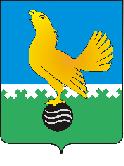 МУНИЦИПАЛЬНОЕ ОБРАЗОВАНИЕгородской округ Пыть-ЯхХанты-Мансийского автономного округа-ЮгрыАДМИНИСТРАЦИЯ ГОРОДАП О С Т А Н О В Л Е Н И Е О создании Координационного совета по патриотическому воспитанию граждан в городе Пыть-ЯхеВ соответствии с Федеральным законом от 06.10.2023 № 131-ФЗ «Об общих принципах организации местного самоуправления в Российской Федерации», Указом Президента Российской Федерации от 09.11.2022 № 809 «Об утверждении Основ государственной политики по сохранению и укреплению традиционных российских духовно-нравственных ценностей», в целях организации работы по патриотическому воспитанию граждан города Пыть-Яха и осуществления межведомственного взаимодействия по данному направлению:Утвердить:1.1.	Положение о Координационном совете по патриотическому воспитанию граждан  города Пыть-Яха согласно приложению №1.1.2.	Состав Координационного совета по патриотическому воспитанию граждан  города Пыть-Яха согласно приложению №2.2.	Управлению по внутренней политике (Т.В. Староста) опубликовать постановление в печатном средстве массовой информации «Официальный вестник» и дополнительно направить для размещения в сетевом издании в информационно-телекоммуникационной сети «Интернет» - pyt-yahi№form.ru.».3.	Отделу по обеспечению информационной безопасности                    (А.А. Мерзляков) разместить постановление на официальном сайте администрации города в сети Интернет.4.	Настоящее постановление вступает в силу после его официального опубликования.5.	Контроль за выполнением постановления возложить на заместителя главы города (направление деятельности – социальные вопросы).Глава города Пыть-Яха						                Д.С. ГорбуновПриложение №1к постановлению администрациигорода Пыть-Яха									от           № Положениео Координационном совете по патриотическому воспитанию граждан  города Пыть-Яха1. Общие положения1.1. Координационный совет по патриотическому воспитанию граждан  города Пыть-Яха (далее – Координационный совет) является консультативным, совещательным и информационным органом, созданным в целях выработки предложений по развитию гражданственности и патриотизма граждан, проживающих на территории города Пыть-Яха, взаимодействия общественных организаций с органами местного самоуправления, организации и контроля за выполнением программ и планов по патриотическому воспитанию граждан.1.2. Координационный совет руководствуется в своей деятельности федеральными законами, законами Ханты-Мансийского автономного округа - Югры, иными нормативными правовыми актами Российской Федерации и Ханты-Мансийского автономного округа - Югры, а также настоящим Положением.Основные задачи Координационного совета2.1. Основными задачами Координационного совета являются:- разработка предложений по вопросам развития гражданского и патриотического воспитания населения города и формированию приоритетных направлений в его реализации;- объединение усилий и возможностей всех заинтересованных организаций и общественных объединений по военно-патриотическому воспитанию граждан в ходе организации и проведения городских акций, программных мероприятий и праздников;- подготовка предложений по координации деятельности органов местного самоуправления и общественных объединений в решении актуальных проблем патриотического воспитания граждан города Пыть-Яха;- определение перспектив участия семей, общеобразовательных учреждений, общественных организаций, администрации города в гражданском и патриотическом становлении молодежи, всестороннем развитии личности;- всесторонний анализ эффективности деятельности по реализации плановых мероприятий.3. Права Координационного советаДля выполнения поставленных задач Координационный совет имеет право:- запрашивать и получать в установленном порядке в соответствии с компетенцией необходимую информацию от органов местного самоуправления города Пыть-Яха, общественных объединений,  образовательных и других организаций, при рассмотрении вопросов, связанных с решением проблем патриотического воспитания в городе Пыть-Яхе. - регулярно заслушивать информацию исполнителей о проведенной работе по патриотическому воспитанию;- рассматривать проекты и предложения граждан и организаций по совершенствованию системы патриотического воспитания граждан города Пыть-Яха;- организовывать и проводить совещания, консультации и другие мероприятия с приглашением на них представителей органов местного самоуправления города Пыть-Яха, общественных объединений,  образовательных и других организаций.4. Функции Координационного совета4.1. Рассматривает на своих заседаниях вопросы, отнесенные к компетенции Координационного совета.4.2. Взаимодействует с органами местного самоуправления города Пыть-Яха, средствами массовой информации, общественными объединениями, образовательными и другими организациями, работающими в направлении реализации патриотического воспитания.4.3. Осуществляет сбор и анализ информации, необходимой для принятия решений по вопросам, отнесенным к компетенции Координационного совета.4.4. Осуществляет контроль исполнения муниципальных правовых актов органов местного самоуправления города Пыть-Яха, направленных на реализацию политики в сфере патриотического воспитания.4.5. Содействует организациям и гражданам города Пыть-Яха в реализации их инициативы, направленной на решение проблем патриотического воспитания. 5. Состав и организация деятельности Координационного совета5.1. Состав Координационного совета утверждается постановлением администрации города Пыть-Яха.5.2. Координационный совет состоит из председателя, заместителя председателя, ответственного секретаря и членов совета, которые участвуют в его работе на общественных началах. 5.3. Координационный совет осуществляет свою деятельность в соответствии с планом работы на очередной год, формируемым на основании предложений членов Координационного совета и утверждаемым председателем (заместителем председателя) Совета.5.4. Все вопросы Координационный совет решает коллегиально на своих заседаниях, которые проводятся по мере необходимости, но не реже одного раза в квартал. Заседание правомочно, если на нем присутствует более половины членов Координационного совета. 5.5. Решение Координационного совета считается принятым, если за него проголосовали не менее двух третьих присутствующих, и оформляется протоколом заседания. Протокол оформляется и утверждается председательствующим в течение 5 рабочих дней с даты заседания. 5.6. Для реализации решений Координационного совета могут издаваться распоряжения, постановления администрации города и даваться поручения. 5.7. Решения Координационного совета направляются членам Координационного совета, а также подлежат размещению на официальном сайте администрации города Пыть-Яха.5.8. Осуществление текущей организационной работы, ведение документации, извещение членов Координационного совета и приглашение на заседания, формирование повестки дня, организацию подготовки заседаний осуществляет ответственный секретарь Координационного совета.Приложение №2              						к постановлению администрации города Пыть-Яха 									от      № Состав Координационного совета по патриотическому воспитанию граждан города Пыть-Яха					глава города, председатель Координационного 					совета 	заместитель главы города (направление деятельности – социальные вопросы), заместитель председателя Координационного советаконсультант отдела воспитания и дополнительного образования детей управления по образованию, ответственный секретарь Координационного советаЧлены Координационного совета:					председатель Пыть-Яхского городского 							отделения 	Российского Союза ветеранов 						Афганистана «Побратимы» (по согласованию)	муниципальный координатор Общероссийского общественно-политического государственного движения детей и молодежи «Движение первых»	заместитель директора по учебно-              воспитательной работе  МБОУ СОШ с УИОП № 1	заместитель директора по учебно-              воспитательной работе  МАОУ «КСОШ-ДС»	заместитель директора по учебно-              воспитательной работе  МБОУ СОШ № 4	  заместитель директора по учебно-              воспитательной работе  МБОУ СОШ № 5	заместитель директора по учебно-              воспитательной работе  МБОУ СОШ № 6	заместитель директора по учебно-              воспитательной работе  МАОУ «Прогимназия «Созвездие»	директор МДОАУ  детский сад «Аленький цветочек»					директор МДОАУ детский сад «Родничок»	директор МДОАУ детский сад «Солнышко»	директор МДОАУ детский сад «Золотой ключик»	директор МДОАУ детский сад «Белочка»	заместитель директора МАУК «МКЦ «Феникс»	заместитель директора по дворовой педагогике и организационно-методической работе МБУ «Современник»	представитель Пыть-Яхской местной городской молодежной общественной организации «Активист» (по согласованию)	заведующий сектором по молодежной политике управления по внутренней политике